БІЛОЦЕРКІВСЬКА МІСЬКА РАДА	КИЇВСЬКОЇ ОБЛАСТІ	Р І Ш Е Н Н Я
від 25 вересня 2020 року                                                                        № 6014-102-VIIПро розгляд заяви щодо надання дозволу на розроблення проекту землеустроющодо відведення земельної ділянки у власність	громадянину Кацалапу Олександру СергійовичуРозглянувши звернення постійної комісії з питань земельних відносин та земельного кадастру, планування території, будівництва, архітектури, охорони пам’яток, історичного середовища та благоустрою до міського голови від 04 вересня 2020 року № 248/02-17, протокол постійної комісії з питань  земельних відносин та земельного кадастру, планування території, будівництва, архітектури, охорони пам’яток, історичного середовища та благоустрою від 01 вересня 2020 року №220, заяву громадянина Кацалапа Олександра Сергійовича від 08 липня 2020 року №15.1-07/3010, відповідно до ст.ст. 12, 51, 52, 79-1, 83, 116, 118, 121, 122, ч.2,3 ст. 134 Земельного кодексу України, ст. 50 Закону України «Про землеустрій», ч.3 ст. 24 Закону України «Про регулювання містобудівної діяльності», п.34 ч.1 ст. 26 Закону України «Про місцеве самоврядування в Україні», рішення Білоцерківської міської ради від 03 листопада 2016 року №319-18-VІІ «Про затвердження Генерального плану міста Біла Церква», рішення Білоцерківської міської ради від  28 березня 2019 року №3567-68-VII «Про затвердження Плану зонування території міста Біла Церква», рішення Білоцерківської міської ради від 11 жовтня 2018 року №2862-58-VІІ «Про затвердження детального плану території вздовж лівого берега річки Рось в районі провулку Ярового, вулиці Річковій, Запорізькій та Водопійній в м. Біла Церква Київської області» міська рада вирішила:1.Відмовити в наданні дозволу на розроблення проекту землеустрою щодо відведення земельної ділянки у власність громадянину Кацалапу Олександру Сергійовичу з цільовим призначенням 07.03. Для індивідуального дачного будівництва за адресою: вулиця Запорізька,  орієнтовною площею 0,1000 га, за рахунок земель населеного пункту м. Біла Церква у зв’язку з невідповідністю місця розташування земельної ділянки згідно Генерального плану м. Біла Церква та Плану зонування території міста Біла Церква, затвердженого рішенням міської ради від  28 березня 2019 року №3567-68-VII «Про затвердження Плану зонування території міста Біла Церква»,  детальному плану території вздовж лівого берега річки Рось в районі провулку Ярового, вулиці Річковій, Запорізькій та Водопійній в м. Біла Церква Київської області, затвердженого рішенням міської ради від 11 жовтня 2018 року №2862-58-VІІ «Про затвердження детального плану території вздовж лівого берега річки Рось в районі провулку Ярового, вулиці Річковій, Запорізькій та Водопійній в м. Біла Церква Київської області» згідно вимог ч. 7 ст. 118 Земельного кодексу України.     2.Контроль за виконанням цього рішення покласти на постійну комісію з питань  земельних відносин та земельного кадастру, планування території, будівництва, архітектури, охорони пам’яток, історичного середовища та благоустрою.Міський голова                               	                                                          Геннадій ДИКИЙ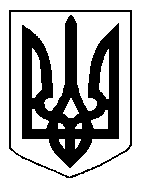 